                                                       К Ы В К ö Р Т ö Д                                                Р Е Ш Е Н И Е  от  13 ноября  2014 года                                                                                    №  3- 21/3Республика Коми,  Ижемский  район,  с.ИжмаО  внесении  изменений  в  решение Совета  сельского  поселения  «Ижма»  от  28.11.2012 года№ 3- 2/2  «Об  оплате труда и установлении социальныхгарантий главе сельского  поселения  «Ижма»         В соответствии с Постановлением Правительства Республики Коми от 09.11.2012 года  №   480 «О  нормативе  формирования в  Республике  Коми расходов  на  оплату депутатов,  выборных  должностных лиц местного самоуправления, осуществляющих  свои полномочия на  постоянной основе, и муниципальных   служащих,   занимающих должности муниципальной службы в органах местного самоуправления поселений», с Уставом  сельского поселения «Ижма»	Совет  сельского  поселения  «Ижма»РЕШИЛ:       1. Внести  изменения  в  решение Совета  сельского  поселения  «Ижма»  от  28.11.2012  года   № 3- 2/2  «Об  оплате  труда и  установлении  социальных  гарантий  главе сельского  поселения  «Ижма»   следующие  изменения:       - подпункт  1  пункта  1  изложить  в  следующей  редакции:        «Должностной оклад в размере 7725,00 рублей».     2. Настоящее решение  вступает в силу со дня официального обнародования и  распространяет свое действие  на правоотношения, возникшие  с  1  октября  2014 года.  Глава сельского поселения  «Ижма»                                                             И. Н. Истомин«Изьва»Сикт овмöдчöминсаСöвет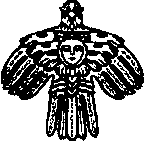 Совет            Сельского поселения                         «Ижма» 